ОтчетВ нашей школе  стало доброй традицией ежегодно проводить у первоклассников  праздник «Прощай, Азбука!». Очень весело и интересно прошёл он 8 февраля в 1  классе. Дети готовились  к празднику серьёзно и ответственно. 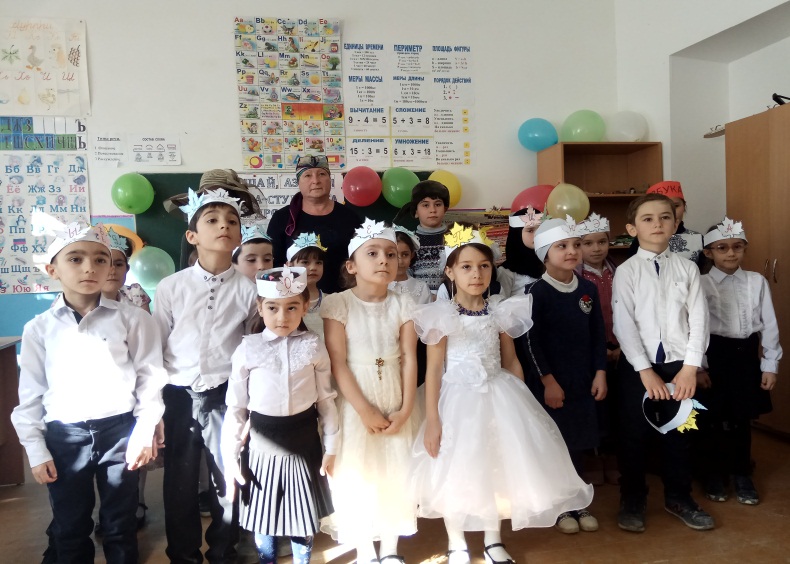 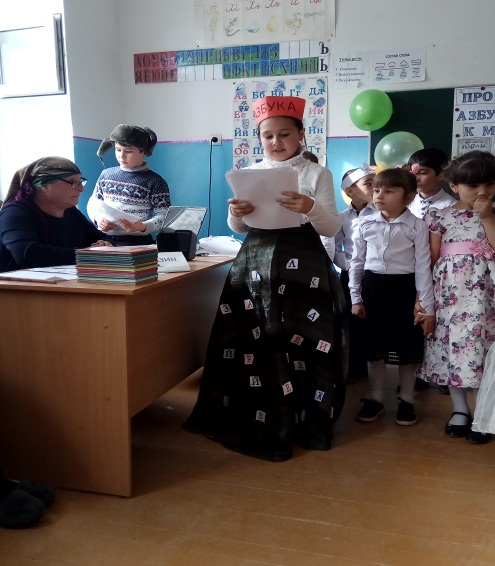 Стихотворениями, песнями  и танцами встречали первоклассники сказочных героев:  старушку Шапокляк и почтальона Печкина.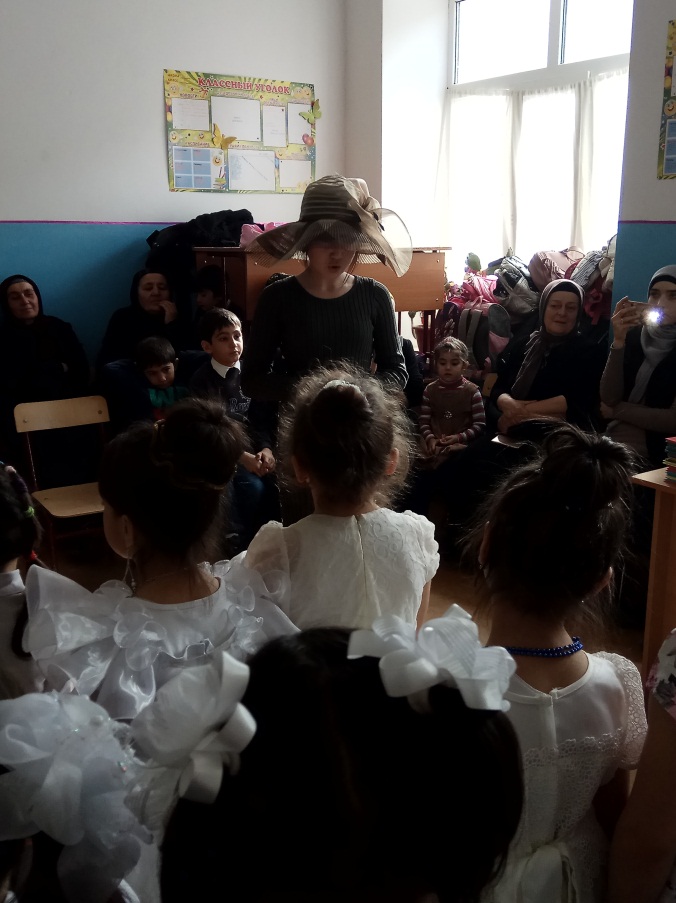 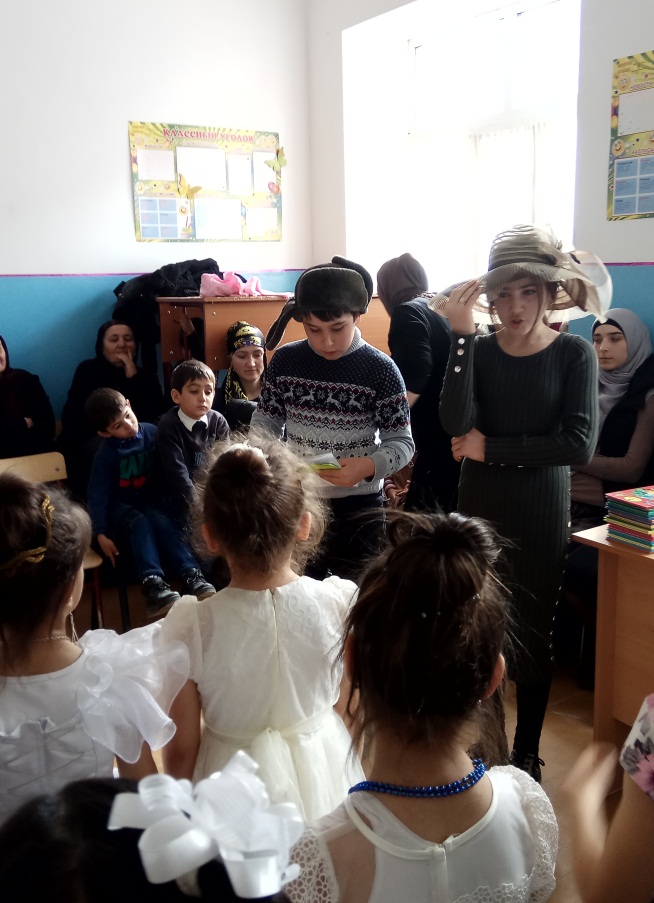  А эти персонажи, в свою очередь, приготовили  для ребят игры, загадки. Присутствовали на празднике родители учащихся. Мамы  активно поддерживали юных артистов, переживали за них.           ВВВ    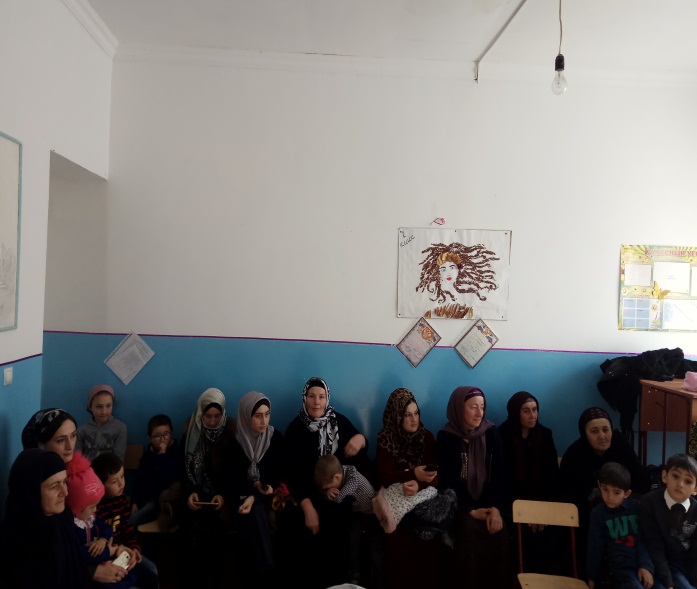 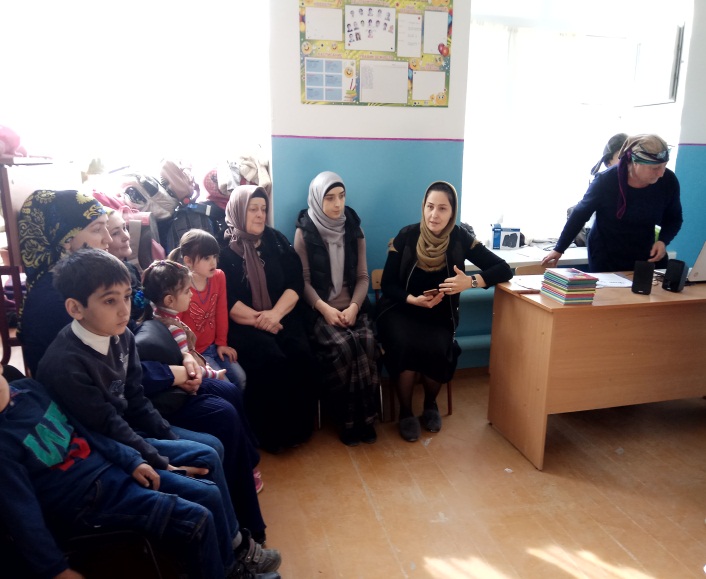 В завершении праздника  классный руководитель Магомедова Р.Ш. вручила первоклассникам  дипломы об  окончании «Азбуки» и памятные подарки.       Директор Рашидова 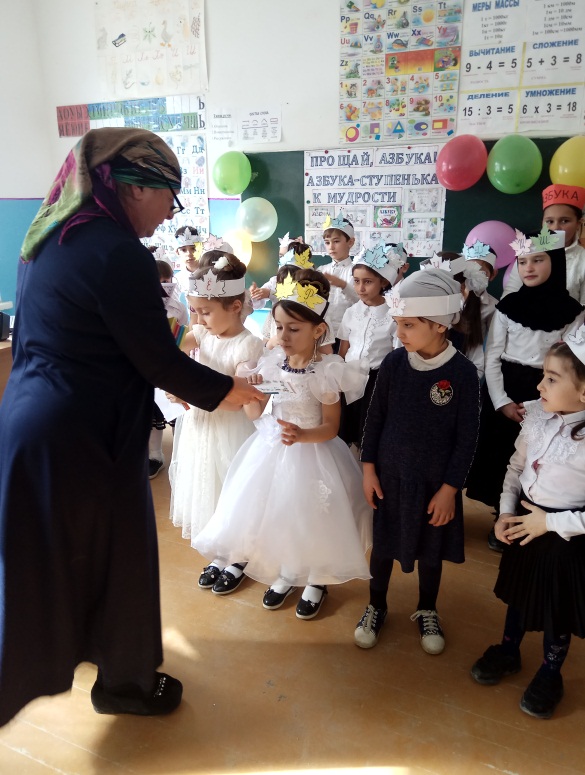 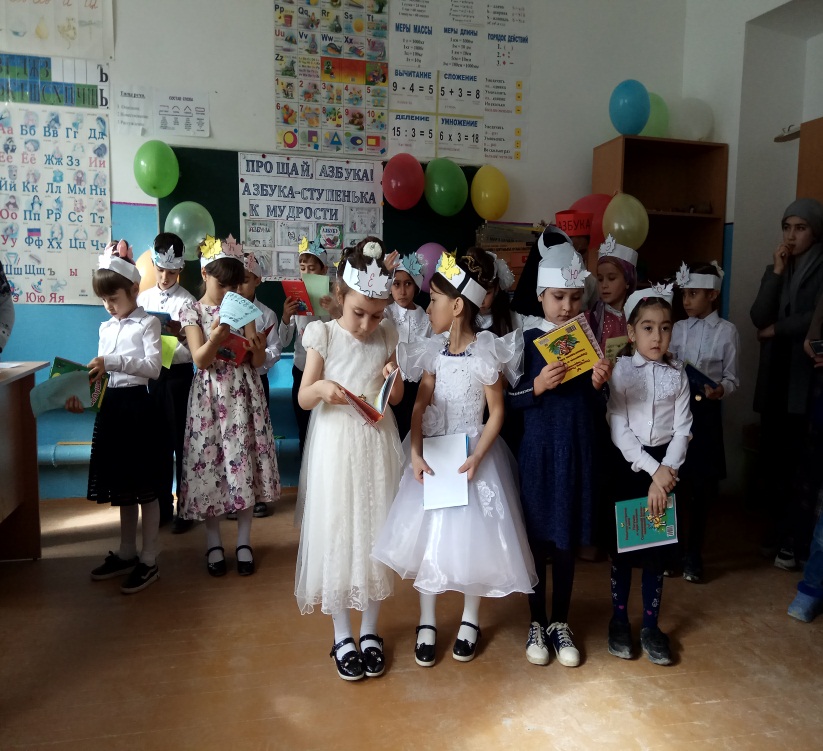 ДДДиректор школы Рашидова З.Х. поблагодарила детей и классную руководительницу за интересное мероприятие и пожелала детям дальнейших успехов в учёбе. 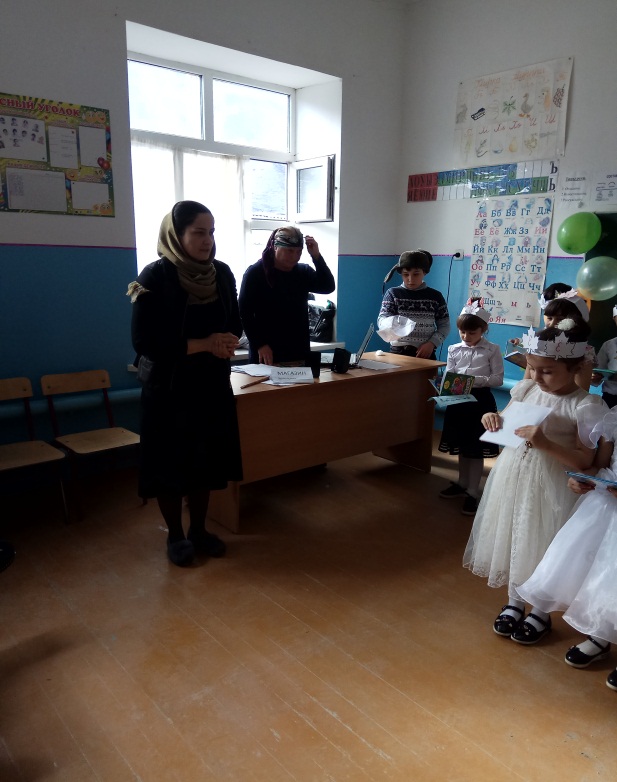 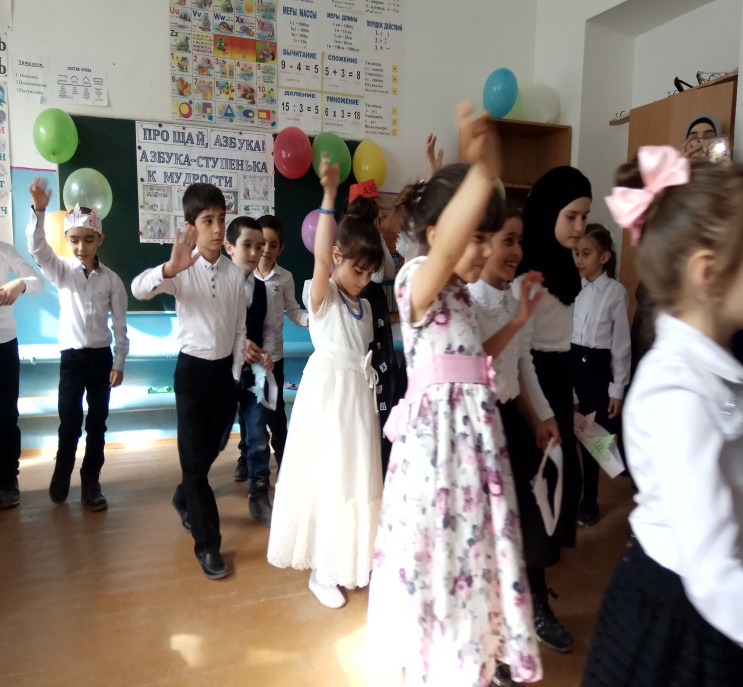 Самая первая и главная школьная ступенька позади.В добрый путь  за новыми знаниями!